67666666666666666666666666666666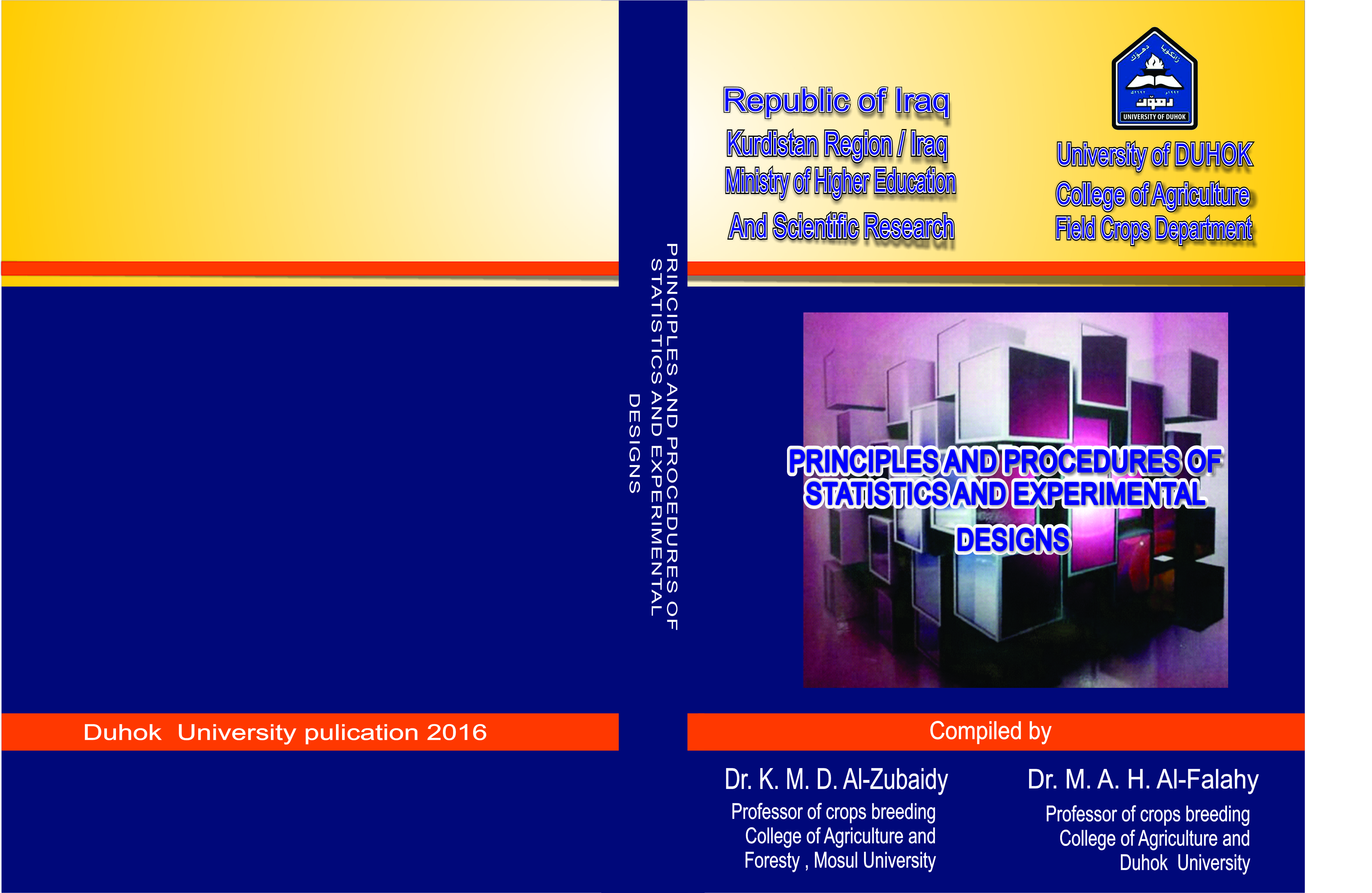 